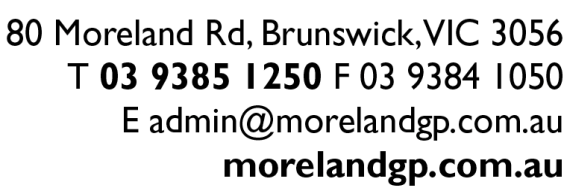 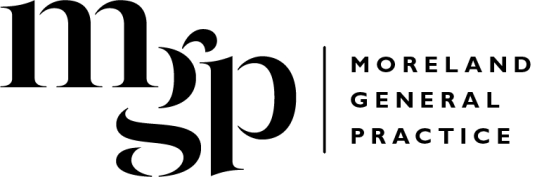 Previous Doctor’s Name: ________________________________________________Previous Doctor’s Address ______________________________________________Phone __________________   Fax __________________Dear Doctor, This patient now attends Moreland General Practice. Could you please forward all his/her relevant clinical details to myself at your earliest convenience. Moreland General Practice has only electronic patient records. If your practice has the facility to forward on a disk, can we please request it be sent as an xml format and when exporting please tick the “entire file”Please find below an authority signed by the patient, giving consent for this information to be supplied by you.Yours sincerely,Doctor ______________________PATIENT NAME _________________________________________ DOB __________ADDRESS ____________________________________________________________PERMISSION TO OBTAIN MEDICAL RECORDSI hereby give permission for Moreland General Practice to obtain my medical records from your Practice.SIGNED ________________________________ DATE ________________________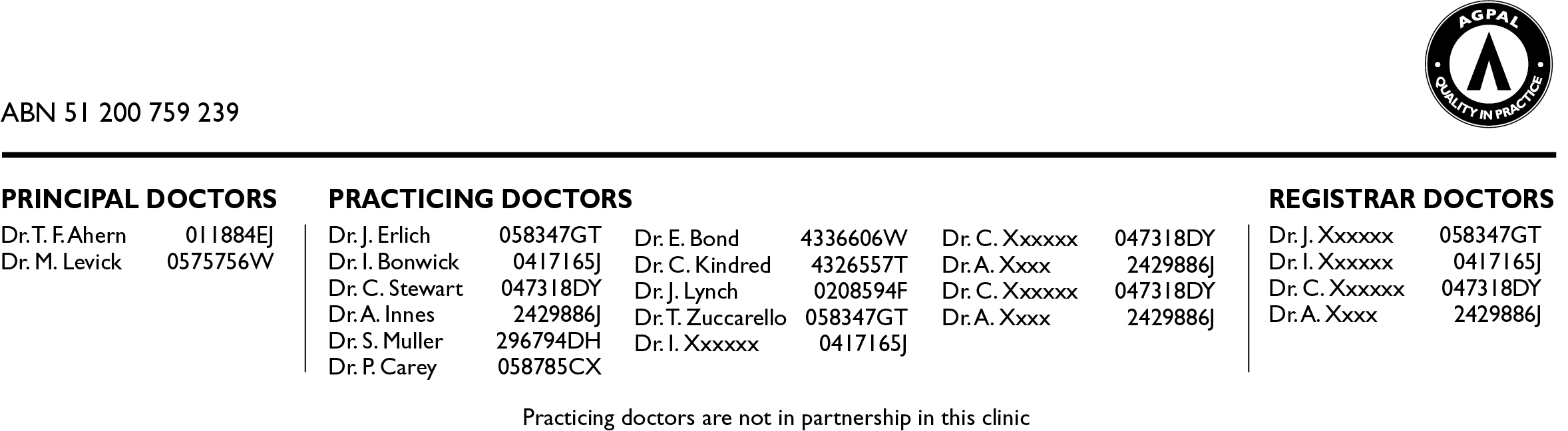 